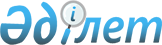 Об утверждении Положения государственного учреждения "Управления государственного архитектурно - строительного контроля Кызылординской области"
					
			Утративший силу
			
			
		
					Постановление Кызылординского областного акимата от 04 февраля 2015 года № 842. Зарегистрировано Департаментом юстиции Кызылординской области 06 февраля 2015 года № 4860. Утратило силу постановлением акимата Кызылординской области от 19 мая 2016 года № 461      Сноска. Утратило силу постановлением акимата Кызылординской области от 19.05.2016 № 461 (вводится в действие со дня подписания).

      В соответствии с Законом Республики Казахстан от 23 января 2001 года "О местном государственном управлении и самоуправлении в Республике Казахстан" акимат Кызылординской области ПОСТАНОВЛЯЕТ:

      1. Утвердить прилагаемое Положение государственного учреждения "Управление государственного архитектурно-строительного контроля Кызылординской области".

      2. Признать утратившим силу постановление акимата Кызылординской области от 13 ноября 2014 года № 761 "Об утверждении положения о государственном учреждении "Управление архитектуры и градостроительства Кызылординской области" (зарегистрировано в Реестре государственной регистрации нормативных правовых актов № 4792, опубликовано 15 ноября 2014 года в газетах "Сыр бойы", "Кызылординские вести").

      3. Государственному учреждению "Аппарат акима Кызылординской области" принять меры, вытекающие из настоящего постановления.

      4. Контроль за исполнением настоящего постановления возложить на заместителя акима Кызылординской области Алибаева Н.Н.

      5. Настоящее постановление вводится в действие со дня первого официального опубликования.

 Положение государственного учреждения "Управление государственного архитектурно – строительного контроля Кызылординской области" 1. Общие положения      1. Государственное учреждение "Управление государственного архитектурно – строительного контроля Кызылординской области" (далее - Управление) является государственным органом Республики Казахстан, уполномоченным акиматом Кызылординской области на осуществление функций по осуществлению государственного архитектурно-строительного контроля и надзора.

      2. Учредителем Управления является акимат Кызылординской области. Права субъекта права коммунальной собственности в отношении Управления осуществляет государственное учреждение "Управление финансов Кызылординской области".

      3. Управление осуществляет свою деятельность в соответствии с  Конституцией и законами Республики Казахстан, актами Президента и Правительства Республики Казахстан, иными нормативными правовыми актами, а также настоящим Положением.

      4. Управление является юридическим лицом в организационно-правовой форме государственного учреждения, имеет печати и штампы со своим наименованием на государственном языке, бланки установленного образца, в соответствии с законодательством Республики Казахстан счета в органах казначейства.

      5. Управление вступает в гражданско-правовые отношения от собственного имени.

      6. Управление имеет право выступать стороной гражданско-правовых отношений от имени государства, если оно уполномочено на это в соответствии с законодательством.

      7. Управление по вопросам своей компетенции в установленном законодательством порядке принимает решения, оформляемые приказами руководителя Управления и другими актами, предусмотренными законодательством Республики Казахстан.

      8. Структура и лимит штатной численности Управления утверждаются в соответствии с действующим законодательством. 

      9. Место нахождения юридического лица: Республика Казахстан, Кызылординская область, 120000, город Кызылорда, улица Скаткова 96.

      10. Полное наименование государственного органа - государственное учреждение "Управление государственного архитектурно – строительного контроля Кызылординской области". 

      11. Настоящее Положение является учредительным документом Управления.

      12. Финансирование деятельности Управления осуществляется из областного бюджета.

      13. Управлению запрещается вступать в договорные отношения с субъектами предпринимательства на предмет выполнения обязанностей, являющихся функциями Управления.

      Если Управлению законодательными актами предоставлено право осуществлять приносящую доходы деятельность, то доходы, полученные от такой деятельности, направляются в доход государственного бюджета.

 2. Миссия, основные задачи, функции, права и обязанности Управления      14. Миссия Управления: реализация государственной политики в сфере архитектурной, градостроительной и строительной деятельности.

      15. Основные задачи: осуществление государственного архитектурно-строительного контроля и надзора на территории Кызылординской области, а также реализация иных задач, предусмотренных действующим законодательством Республики Казахстан.

      16. Функции:

      1) реализация государственной политики в области архитектуры, градостроительства, строительства, развития производственной базы строительной индустрии;

      2) мониторинг строящихся (намечаемых к строительству) объектов и контроль за качеством строящихся (реконструируемых, расширяемых, модернизируемых, капитально ремонтируемых) объектов и комплексов;

      3) осуществление государственного архитектурно-строительного контроля и надзора за качеством строительства объектов, применение установленных Кодексом Республики Казахстан от 5 июля 2014 года "Об административных правонарушениях" административных мер воздействия к нарушителям архитектурно-градостроительной дисциплины на этих объектах;

      4) осуществление лицензирования в сфере архитектурной, градостроительной и строительной деятельности;

      5) принятие решений о применении к нарушителям предусмотренных законодательных мер в связи с допущенными нарушениями и отклонениями от норм законодательства, государственных нормативных требований, условий и ограничений, установленных в сфере архитектурной, градостроительной и строительной деятельности;

      6) аттестация экспертов на право осуществления экспертных работ и инжиниринговых услуг в сфере архитектурной, градостроительной и строительной деятельности;

      7) организация и осуществление надзора за качеством проектной документации;

      8) проведение проверок в соответствии с Законом Республики Казахстан от 6 января 2011 года "О государственном контроле и надзоре в Республике Казахстан";

      9) принятие установленных законодательством мер по отношению к юридическим и должностным лицам, допустившим неустраняемые нарушения либо не устранившим допущенные нарушения в установленные нормативные сроки;

      10) осуществление в интересах местного государственного управления иных полномочий, возлагаемых на местные исполнительные органы законодательством Республики Казахстан.

      17. Права и обязанности:

      1) Управление для реализации возложенных на него задач и осуществления своих функций имеет право в установленном законодательством порядке:

      запрашивать и получать от государственных органов, организаций, их должностных лиц необходимую информацию и материалы;

      проводить совещания, семинары, конференции по вопросам, входящим в его компетенцию; 

      осуществлять иные права, предусмотренные действующим

      законодательством; 

      2) Управление обязано:

      принимать законные и обоснованные решения;

      обеспечивать контроль за исполнением принятых решений;

      реализовывать иные обязанности, предусмотренные действующим законодательством.

 3. Организация деятельности Управления      18. Руководство Управления осуществляется первым руководителем, который несет персональную ответственность за выполнение возложенных на Управление задач и осуществление им своих функций.

      19. Первый руководитель Управления назначается на должность и освобождается от должности акимом области.

      20. Первый руководитель Управления имеет заместителя, который назначается на должность и освобождается от должности в соответствии с законодательством Республики Казахстан.

      21. Полномочия первого руководителя Управления:

      1) в процессе реализации своих полномочий отчитывается акиму области и курирующему заместителю акима области;

      2) представляет Управление в государственных органах и иных организациях в пределах своей компетенции;

      3) является главным государственным строительным инспектором Кызылординской области;

      4) в соответствии с законодательством назначает на должность и освобождает от должности работников Управления, вопросы трудовых отношений которых отнесены к его компетенции;

      5) обеспечивает разработку стратегических и программных документов;

      6) в установленном законодательством порядке налагает дисциплинарные взыскания и применяет меры поощрения к сотрудникам Управления, вопросы трудовых отношений которых отнесены к его компетенции;

      7) подписывает приказы;

      8) действует без доверенности от имени Управления;

      9) заключает договора;

      10) выдает доверенности;

      11) несет персональную ответственность за организацию работы по противодействию коррупции;

      12) организует, координирует и контролирует работу Управления;

      13) исполняет поручения и акты акима и акимата области;

      14) утверждает положения о структурных подразделениях Управления;

      15) организует разработку проектов нормативных правовых актов в пределах компетенции;

      16) обеспечивает соблюдение норм служебной этики;

      17) реализует политику гендерного равенства; 

      18) утверждает график личного приема физических лиц и представителей юридических лиц;

      19) осуществляет иные полномочия, предусмотренные законодательством Республики Казахстан.

      Исполнение полномочий первого руководителя Управления в период его отсутствия осуществляется лицом, его замещающим в соответствии с действующим законодательством.

      22. Первый руководитель определяет полномочия своего заместителя в соответствии с действующим законодательством.

      23. Режим работы Управления:

      1) Управление работает с понедельника по пятницу 5 (пять) дней в неделю;

      2) время работы Управления с 09.00 часов до 19.00 часов местного времени. Перерыв: с 13.00 часов до 15.00 часов;

      3) в субботу и в воскресенье, а также в установленные законодательством Республики Казахстан праздничные дни, Управление не работает.

      24. Взаимоотношения между Управлением и акиматом области, администрацией Управления и его трудовым коллективом регулируются в соответствии с действующим законодательством Республики Казахстан.

 4. Имущество Управления      25. Управление может иметь на праве оперативного управления обособленное имущество в случаях, предусмотренных законодательством.

      Имущество Управления формируется за счет имущества, переданного ему собственником, а также имущества (включая денежные доходы), приобретенного в результате собственной деятельности и иных источников, не запрещенных законодательством Республики Казахстан.

      26. Имущество, закрепленное за Управлением, относится к областной коммунальной собственности.

      27. Управление не вправе самостоятельно отчуждать или иным способом распоряжаться закрепленным за ним имуществом и имуществом, приобретенным за счет средств, выданных ему по плану финансирования, если иное не установлено законодательством.

 5. Реорганизация и упразднение Управления      28. Реорганизация и упразднение Управления осуществляются в соответствии с законодательством Республики Казахстан.

      В случае ликвидации Управления использование его имущества осуществляется в соответствии с законодательством Республики Казахстан.


					© 2012. РГП на ПХВ «Институт законодательства и правовой информации Республики Казахстан» Министерства юстиции Республики Казахстан
				
      Аким Кызылординской области

К. Кушербаев
Утверждено
постановлением акимата
Кызылординской области
от "4" февраля 2015 года № 842